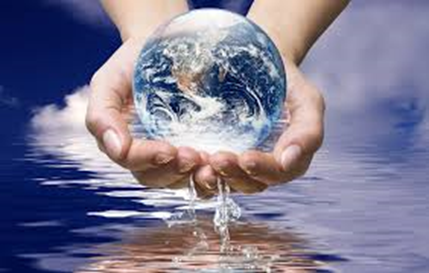 Water, de toekomstige uitdagingBen jij een klokkenluider ter bescherming van/voor water?De organisatie is in handen van: RC ’s-Hertogenbosch, RC Schaijk-Land van Ravenstein, RC Oss-Maasland.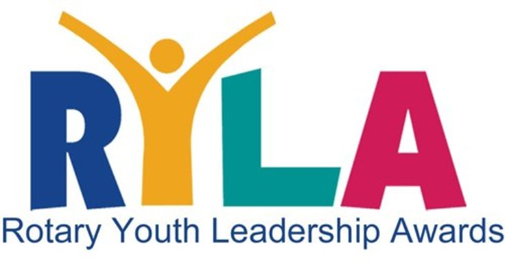 Inschrijfformulier RYLA DeelnemerRYLA 2020 Loon op Zand is van vrijdag, 3 april 2020 (17:30 uur) t/m zondag 5 april 2020 (14:00 uur).Inschrijfformulier RYLA DeelnemerRYLA 2020 Loon op Zand is van vrijdag, 3 april 2020 (17:30 uur) t/m zondag 5 april 2020 (14:00 uur).Inschrijfformulier RYLA DeelnemerRYLA 2020 Loon op Zand is van vrijdag, 3 april 2020 (17:30 uur) t/m zondag 5 april 2020 (14:00 uur).Inschrijfformulier RYLA DeelnemerRYLA 2020 Loon op Zand is van vrijdag, 3 april 2020 (17:30 uur) t/m zondag 5 april 2020 (14:00 uur).Inschrijfformulier RYLA DeelnemerRYLA 2020 Loon op Zand is van vrijdag, 3 april 2020 (17:30 uur) t/m zondag 5 april 2020 (14:00 uur).Inschrijfformulier RYLA DeelnemerRYLA 2020 Loon op Zand is van vrijdag, 3 april 2020 (17:30 uur) t/m zondag 5 april 2020 (14:00 uur).Inschrijfformulier RYLA DeelnemerRYLA 2020 Loon op Zand is van vrijdag, 3 april 2020 (17:30 uur) t/m zondag 5 april 2020 (14:00 uur).Inschrijfformulier RYLA DeelnemerRYLA 2020 Loon op Zand is van vrijdag, 3 april 2020 (17:30 uur) t/m zondag 5 april 2020 (14:00 uur).Inschrijfformulier RYLA DeelnemerRYLA 2020 Loon op Zand is van vrijdag, 3 april 2020 (17:30 uur) t/m zondag 5 april 2020 (14:00 uur).  Voor- en achternaam                                                                                                                                          M / V / O                                                                                                                                          M / V / O                                                                                                                                          M / V / O                                                                                                                                          M / V / O                                                                                                                                          M / V / O                                                                                                                                          M / V / O                                                                                                                                          M / V / O                                                                                                                                          M / V / OGeboortedatume-maile-mailWoonadresStraatStraatNummerWoonadresPostcodePostcodePlaatsTelefoonStudiekeuze en/of beroepMotivatie voor jou deelname aan RYLA 2020Bekend met Rotary?Nee / Ja, hoe …Nee / Ja, hoe …Nee / Ja, hoe …Nee / Ja, hoe …Nee / Ja, hoe …Nee / Ja, hoe …Nee / Ja, hoe …Nee / Ja, hoe …Datum	                                                                  Handtekening deelnemer Hiermee ga ik tevens akkoord met het gebruik van deze informatie voor de organisatie van de RYLA.Datum	                                                                  Handtekening deelnemer Hiermee ga ik tevens akkoord met het gebruik van deze informatie voor de organisatie van de RYLA.Datum	                                                                  Handtekening deelnemer Hiermee ga ik tevens akkoord met het gebruik van deze informatie voor de organisatie van de RYLA.Datum	                                                                  Handtekening deelnemer Hiermee ga ik tevens akkoord met het gebruik van deze informatie voor de organisatie van de RYLA.Datum	                                                                  Handtekening deelnemer Hiermee ga ik tevens akkoord met het gebruik van deze informatie voor de organisatie van de RYLA.Datum	                                                                  Handtekening deelnemer Hiermee ga ik tevens akkoord met het gebruik van deze informatie voor de organisatie van de RYLA.Datum	                                                                  Handtekening deelnemer Hiermee ga ik tevens akkoord met het gebruik van deze informatie voor de organisatie van de RYLA.Datum	                                                                  Handtekening deelnemer Hiermee ga ik tevens akkoord met het gebruik van deze informatie voor de organisatie van de RYLA.Datum	                                                                  Handtekening deelnemer Hiermee ga ik tevens akkoord met het gebruik van deze informatie voor de organisatie van de RYLA.Sponsorclub Rotary ClubSponsorclub Rotary ClubSponsorclub Rotary ClubSponsorclub Rotary ClubSponsorclub Rotary ClubSponsorclub Rotary ClubSponsorclub Rotary ClubSponsorclub Rotary ClubSponsorclub Rotary ClubNaam van de sponsor / Rotary ClubNaam van de sponsor / Rotary ClubContactpersoonContactpersoon	voorzitter/jeugdcommissaris	voorzitter/jeugdcommissaris	voorzitter/jeugdcommissaris	voorzitter/jeugdcommissaris	voorzitter/jeugdcommissaris	voorzitter/jeugdcommissaris	voorzitter/jeugdcommissarisE-mailadresE-mailadresDatum	HandtekeningHiermee verklaart u akkoord te gaan met de aanmelding en de betaling van het sponsorbedrag € 295,00 euro.Datum	HandtekeningHiermee verklaart u akkoord te gaan met de aanmelding en de betaling van het sponsorbedrag € 295,00 euro.Datum	HandtekeningHiermee verklaart u akkoord te gaan met de aanmelding en de betaling van het sponsorbedrag € 295,00 euro.Datum	HandtekeningHiermee verklaart u akkoord te gaan met de aanmelding en de betaling van het sponsorbedrag € 295,00 euro.Datum	HandtekeningHiermee verklaart u akkoord te gaan met de aanmelding en de betaling van het sponsorbedrag € 295,00 euro.Datum	HandtekeningHiermee verklaart u akkoord te gaan met de aanmelding en de betaling van het sponsorbedrag € 295,00 euro.Datum	HandtekeningHiermee verklaart u akkoord te gaan met de aanmelding en de betaling van het sponsorbedrag € 295,00 euro.Datum	HandtekeningHiermee verklaart u akkoord te gaan met de aanmelding en de betaling van het sponsorbedrag € 295,00 euro.Datum	HandtekeningHiermee verklaart u akkoord te gaan met de aanmelding en de betaling van het sponsorbedrag € 295,00 euro.  Aanmelding versturen aan: Guido Rijninks RYLA Commissaris District 1550 NL       ryla1550@gmail.comAanvullende informatie; op de website van Rotary 1550                 http://www.rotary.nl/d1550/activiteiten/RYLA/Nb. Inschrijving voor 16 maart 2020, deelname op volgorde van binnenkomst, maximaal 40 deelnemers.  Aanmelding versturen aan: Guido Rijninks RYLA Commissaris District 1550 NL       ryla1550@gmail.comAanvullende informatie; op de website van Rotary 1550                 http://www.rotary.nl/d1550/activiteiten/RYLA/Nb. Inschrijving voor 16 maart 2020, deelname op volgorde van binnenkomst, maximaal 40 deelnemers.  Aanmelding versturen aan: Guido Rijninks RYLA Commissaris District 1550 NL       ryla1550@gmail.comAanvullende informatie; op de website van Rotary 1550                 http://www.rotary.nl/d1550/activiteiten/RYLA/Nb. Inschrijving voor 16 maart 2020, deelname op volgorde van binnenkomst, maximaal 40 deelnemers.  Aanmelding versturen aan: Guido Rijninks RYLA Commissaris District 1550 NL       ryla1550@gmail.comAanvullende informatie; op de website van Rotary 1550                 http://www.rotary.nl/d1550/activiteiten/RYLA/Nb. Inschrijving voor 16 maart 2020, deelname op volgorde van binnenkomst, maximaal 40 deelnemers.  Aanmelding versturen aan: Guido Rijninks RYLA Commissaris District 1550 NL       ryla1550@gmail.comAanvullende informatie; op de website van Rotary 1550                 http://www.rotary.nl/d1550/activiteiten/RYLA/Nb. Inschrijving voor 16 maart 2020, deelname op volgorde van binnenkomst, maximaal 40 deelnemers.  Aanmelding versturen aan: Guido Rijninks RYLA Commissaris District 1550 NL       ryla1550@gmail.comAanvullende informatie; op de website van Rotary 1550                 http://www.rotary.nl/d1550/activiteiten/RYLA/Nb. Inschrijving voor 16 maart 2020, deelname op volgorde van binnenkomst, maximaal 40 deelnemers.  Aanmelding versturen aan: Guido Rijninks RYLA Commissaris District 1550 NL       ryla1550@gmail.comAanvullende informatie; op de website van Rotary 1550                 http://www.rotary.nl/d1550/activiteiten/RYLA/Nb. Inschrijving voor 16 maart 2020, deelname op volgorde van binnenkomst, maximaal 40 deelnemers.  Aanmelding versturen aan: Guido Rijninks RYLA Commissaris District 1550 NL       ryla1550@gmail.comAanvullende informatie; op de website van Rotary 1550                 http://www.rotary.nl/d1550/activiteiten/RYLA/Nb. Inschrijving voor 16 maart 2020, deelname op volgorde van binnenkomst, maximaal 40 deelnemers.  Aanmelding versturen aan: Guido Rijninks RYLA Commissaris District 1550 NL       ryla1550@gmail.comAanvullende informatie; op de website van Rotary 1550                 http://www.rotary.nl/d1550/activiteiten/RYLA/Nb. Inschrijving voor 16 maart 2020, deelname op volgorde van binnenkomst, maximaal 40 deelnemers.